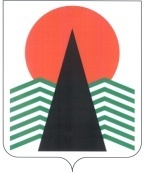  Администрация Нефтеюганского районаТерриториальная комиссияпо делам несовершеннолетних и защите их правПОСТАНОВЛЕНИЕ №43 29 июня 2017 года, 10 – 15 ч. г. Нефтеюганск, 3 мкрн., д. 21, каб. 430зал совещаний администрации Нефтеюганского района,(сведения об участниках заседания указаны в протоколе №34 заседания территориальной комиссии)О работе в 1 полугодии 2017 года окружного и районного банка данных о несовершеннолетних и семьях, находящихся в социально опасном положении	Заслушав и обсудив информацию по вопросу, предусмотренному планом работы территориальной комиссии по делам несовершеннолетних и защите их прав Нефтеюганского района на 2017 год, территориальная комиссия установила:Во исполнение распоряжения заместителя Губернатора Ханты-Мансийского автономного округа - Югры от 21.04.2014 №87-р «О порядке формирования и ведения единого банка данных семей и детей, проживающих в Ханты-Мансийском автономном округе – Югре, находящихся в социально опасном положении» (с изм. от 01.09.2015 №172-р) бюджетное учреждение Ханты-Мансийского автономного округа - Югры «Комплексный центр социального обслуживания населения «Забота»  является координатором ведения единого банка данных семей и детей, находящихся в социально опасном положении (далее - АИС БД СД, банк данных).  Постановка в банк данных осуществляется в оперативном режиме путём ввода личного дела ребенка и членов его семьи координатором окружного банка данных, после оформления согласия на обработку персональных данных от родителей (законных представителей).На 01.06.2017 в банк данных внесены сведения на 92 (АППГ-57) несовершеннолетних, находящихся в социально опасном положении, из них 61(АППГ - 40) по причине неблагополучия родителей (из 35 семей), 31 (АППГ-18) по причине противоправного поведения подростков. С 01.01.2017 по 01.06.2017 внесены сведения на 19 несовершеннолетних, находящихся в социально опасном положении.  За отчетный период 45 несовершеннолетних из 92 состоящих на профилактическом учете, отправлены в архив, из них 30 по причине устранения социально опасного положения. 	В результате проведения мониторинга предоставления информации в АИС БД СД за 1 полугодие 2017 года,  следует отметить, что ведомства системы профилактик (территориальная комиссия по делам несовершеннолетних и защите их прав, органы социальной защиты населения, органы образования и молодежной политики, органы здравоохранения) качественно и своевременно вносят данные, и своевременно предоставляют выгрузку по работе с данными семьями, за исключением ОМВД (январь, апрель – предоставление неполной информации; февраль, март, май – информация не поступала). В мае 2017 года в адрес начальника ОМВД Нефтеюганского района координатором ведения единого банка данных семей и детей направлено письмо о  неисполнении сотрудниками ОМВД  России по Нефтеюганскому району распоряжения заместителя Губернатора автономного округа – Югры и принятия мер по качественному исполнению данного распоряжения. 	Районный банк данных о несовершеннолетних и семьях, находящихся в социально опасном положении и (или) трудной жизненной ситуации (далее – РБД), в Нефтеюганском районе функционирует на базе бюджетного учреждения Ханты-Мансийского автономного округа - Югры «Комплексный центр социального обслуживания населения «Забота». 	Цель формирования и использования  РБД заключается в создании условий для реализации комплексного межведомственного подхода в решении задач профилактики безнадзорности и беспризорности, коррекции и реабилитации несовершеннолетних и семей, находящихся в социально опасном положении.	Сравнивая  показатели аналогичного периода прошлого года, наблюдается незначительное повышение количества семей, состоящих на учете в  РБД. На 1 июня  2017 года  в РБД состоит 52 семьи, в них 98 несовершеннолетних (аналогичный период прошлого года (далее – АППГ) – 48 семей, в них 92 несовершеннолетних),  увеличилось количество поставленных на профилактический учет несовершеннолетних по причине асоциального поведения – 11 несовершеннолетних (АППГ – 6 несовершеннолетних). Основной причиной постановки на учет несовершеннолетних является совершение преступлений – 5 (АППГ -1), употребление спиртных напитков - 5, (АППГ - 2), кроме этого имеется факт самовольного ухода из дома – 1 (АППГ -0).  По территориальной принадлежности учёт семей и несовершеннолетних, находящихся в социально опасном положении, выглядит следующим образом: На конец отчетного периода 2017 г. снято с профилактического учета 17 семей (АППГ – 32), из них 10 семей (59%) по устранению социально опасного положения (АППГ – 26),  в связи с лишением родительских прав – 2 (АППГ – 3).   	На основании вышеизложенного, с целью координации деятельности органов и учреждений системы профилактики безнадзорности и правонарушений несовершеннолетних, территориальная комиссия по делам несовершеннолетних и защите их прав Нефтеюганского района п о с т а но в и л а:	1. Рекомендовать ОМВД России по Нефтеюганскому району (Г.П.Джусоев) принять незамедлительные меры по исполнению в полном объеме распоряжения заместителя Губернатора Ханты-Мансийского автономного округа - Югры от 21.04.2014 №87-р «О порядке формирования и ведения единого банка данных семей и детей проживающих в Ханты-Мансийском автономном округе – Югре, находящихся в социально опасном положении» (с изм. от 01.09.2015 №172-р) в части предоставления ежемесячных сведений о поставленных на профилактический учет и проводимой профилактической работе в банк данных семей и детей, находящихся в социально опасном положении. 	О принятых мерах, в том числе, о назначении ответственного лица за  предоставление сведений координатору ведения окружного банка данных семей и детей, находящихся в социально опасном положении, направить в территориальную комиссию по делам несовершеннолетних и защите их прав.Срок: до 15 июля 2017 года.	2. Рекомендовать районному координатору ведения окружного банка данных семей и детей, находящихся в социально опасном положении (Л.Я.Ким) направлять в территориальную комиссию по делам несовершеннолетних и защите их прав ежемесячный отчет в 2017 году о качестве внесения  сведений в банк данных семей и детей, находящихся в социально опасном положении, специалистами структур системы профилактики.	Срок: не позднее 30 числа отчетного месяца, начиная с  июля 2017 года.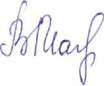 Председательствующий                                       В.В.Малтакова №ПоселениеКоличество семейКоличество семей% , состоящих на учёте семей% , состоящих на учёте семейКоличествонесовершеннолетнихКоличествонесовершеннолетних% , состоящих на учёте несов.% , состоящих на учёте несов.2016(01-05)2017(01-05)2016(01-05)2017(01-05)2016(01-05)2017(01-05)2016(01-05)2017(01-05)1Каркатеевы113,1%3%000%0%2Куть-Ях133,1%9%219,5%5%3Лемпино329,4%6%104,8%0%4Пойковский181656,2%49%111452,3%74%5Салым349,4%12%3314,2%16%5Сивыс-Ях0000%010%5%6Сингапай359,4%15%104,8%0%7Чеускино103,1%0%209,5%0%8Сентябрьский0000%000%0%9Усть-Юган0103%000%0%10Юганская Обь216,3%3%104,8%0%Итого32332119